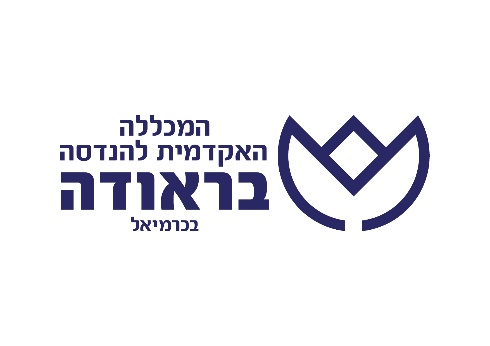 __________מחלקת ביטחון__________בקשה לקבלת אישור כניסה - סטודנטיםיש למלא את הפרטים הבאים בכתב יד ברור ונקי. חובה לצרף צילום רישיון הרכב החייב להיות על שם הסטודנט או על ידי אחד ההורים!מס' ת.ז: ____________ שם משפחה: ____________ שם פרטי: ______________כתובת:  עיר: ___________________  רחוב: ____________________________ 
דייר מעונות: כן / לא,  מס' בניין:  _____  מס' חדר:  _____מס' טלפון:  _____________  טלפון נייד: _____________מחלקה: ____________שנה"ל בתשע"ח: ___________
פרטי הרכבמס' הרכב: _____________ סוג הרכב: _____________ צבע רכב: ____________הנני מתחייב/ת לשמור על חוקי התנועה בתוך הקמפוס ולפעול בהתאם לרשום מטה.הנני מתחייב/ת להדביק התווית בפינה הימנית על השמשה הקדמית של הרכב, להסירה ולהחזירה למחלקת משק וביטחון בעת מכירת הרכב ולפני מסירתו לקונה ולהחליפה בתווית חדשה במידה ואקנה רכב אחר. במידה ולא תוחזר התווית הישנה יחויב הסטודנט בעלות תווית חדשה.ידוע לי כי התווית ניתנת לשימושי האישי בלבד והיא איננה ניתנת להעברה, לפיכך הנני מתחייב לא להעביר את התווית לאדם אחר.כל חניה במקום בלתי מסומן לחניה תגרור אחריה דו"ח חניה וועדת משמעת.חניה במקומות המיועדים לנכים תגרור אחריה שלילת התווית.ידוע לי כי הפרת הוראה  מההוראות לעיל תהווה הפרעת משמעת.אין המכללה אחראית על הרכב  החונה ותכולתו, האחריות היא על בעל הרכב בלבד.אישור הכניסה למכללה ניתן לקבל במשרד ע- קב"ט בימים א'-ה' בשעות 12:45-13:15.תאריך_____________	  			חתימה_____________
לשימוש המשרד
תווית מספר________